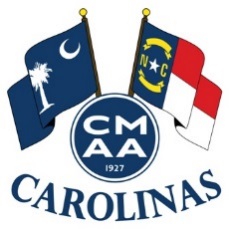 JOB BOARDPost-Hurricane FlorenceBEACH POINT CLUB, MAMARONECK, NYBeach Point in Mamaroneck, NY can employee 2 employees from now through February if that can be of help.  I can take either a dishwasher, a kitchen prep person, a busser or a server.  I also have housing for 2 individuals and will gladly fly them up. Randy Ruder, CCM, CCEBeach Point Club900 Rushmore AvenueMamaroneck, NY 10543www.beachpointclub.org(914) 698-1600 ext. 102FAX: (914) 698-4650★A Platinum Club of America★MOUNTAINLAKE COUNTRY CLUB, LAKE WALES, FLI know that many folks in the Carolinas will be without employment in a variety of capacities depending on rebuilding schedules etc. We are a 6 month operation that opens November 1st and closes on April 30th. We would be very open to speaking to anyone regardless of skillset to see if we can be of assistance with employment, even if it is for just a short time.My email is edietz@mountainlakecc.com, direct dial telephone is 863-679-2402 and cell is 507-993-6292. Please let me know if we can be of assistance in any way at all.Eric J. Dietz, CCM, CCE, PGA • Chief Operating Officer • Mountain Lakep (863) 679-2402 • c (507) 993-6292 • f (863) 676-5602  • www.mountainlakecc.com2300 N. Scenic Highway,  Lake Wales,  FL  33898FORSYTH COUNTRY CLUB, WINSTON-SALEM, NCWe are looking for a banquet sous chef, banquet servers, and possibly outside bag room staff.  I'm using temp staff to fill gaps, would rather put someone in need back to work if possible.  Long-term employment.  Short-term temp housing may be available.Lee Smith, CCM, CCE / General Manager/COOLee Smith l.smith@forsythcc.com     336-403-67993101 Country Club Road,  Winston-Salem, NC  27104CONTINUED…………………SPRING ISLAND CLUB, OKATIE, SChttps://springisland.com/careers We are actually hiring in all areas though it’s not stated here.They can contact Jessie Hershey.Dan DuBreuil 
General Manager/COO
843.987.2002 Office
919.610.7939 Mobile  42 Mobley Oaks LaneOkatie, SC 29909ALAMANCE COUNTRY CLUB, BURLINGTON, SCWe are not able to provide housing or relocation allowances at the moment but we can help network some folks into apartments.Maintenance Folks- up to 2 full-time spotsBartender- up to 2 full-time spotsBanquet Servers- up to 6 spots, hours may vary a bit but we would try to get above 32/weekLocated in Burlington, NC. We can keep these folks busy through the rest of the calendar year for sure and then would re-evaluate if needed after that.They can contact me directly by email or office line, I’m learning my cell reception is bad inside the clubhouse.Charlie NoletteGM/COOAlamance Country Clubcnolette@alamancecc.net O: 336-584-0345C: 843-263-7614